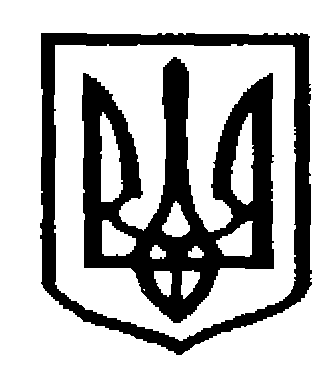 У К Р А Ї Н АЧернівецька міська радаУправлiння  освітивул. Героїв Майдану, 176, м. Чернівці, 58029 тел./факс (0372) 53-30-87  E-mail: osvitacv@gmail.com  Код ЄДРПОУ №02147345Про облаштування ізоляторівтимчасового перебуванняінфекційних хворихВідповідно до листів Департаменту охорони здоров’я обласної військової адміністрації від 22.03.2022 № 01.1/805 «Щодо дотримання маршруту хворих з інфекційними захворюваннями в області» та Департаменту освіти і науки обласної військової адміністрації від 23.03. 2022  № 01-34/571 надсилаємо для використання в роботі наказ Департаменту охорони здоров’я обласної військової адміністрації від  18.03.2022  № 232 «Про маршрут хворих з інфекційними захворюваннями в області в умовах воєнного стану».На виконання п.2.3. наказу управління освіти від 11.03.2022 №69 «Про дотримання мінімальних вимог санітарного та епідемічного благополуччя населення у ЗДО, ЗЗСО Чернівецької міської ТГ» просимо вжити всіх невідкладних заходів  щодо розгортання ізоляторів на базі закладів загальної середньої освіти міста для інфекційних хворих (в місцях компактного проживання внутрішньо переміщених осіб, згідно додатку 1).Керівників закладів, що зазначені у додатку 1, про вжиті заходи просимо поінформувати управління освіти за формою, згідно додатку 2, на електронну адресу: zastankevych-gs@meta.ua до 10:00 год. 28.03.2022 р.Додаток: наказ ДОЗ ЧОВА від 18.03.2022 № 232  Начальник відділузагальної середньої освіти 					      Олена КУЗЬМІНАДодаток 1 до листа управління освітиЧернівецької міської радивід 25.03.2022р. № 01-31/648  Перелік закладів загальної середньої освіти Чернівецької міської територіальної громадидля розміщення тимчасово внутрішньо переміщених осібДодаток 2 до листа управління освітиЧернівецької міської радивід 25.03.2022р. № 01-31/648  Інформація про ізолятор тимчасового перебування у закладі загальної середньої освіти Чернівецької міської територіальної громади__________________________________________25.03.2022 № 01-31/648                                            Керівникам закладів загальної середньої освіти Чернівецької міської територіальної громади№ з/пНазва закладу, адресаКількість місць1Чернівецький філософсько - правовий ліцей №2 Чернівецької міської ради (далі - ЧМР), вул. Л.Кобилиці, 88а392Чернівецький ліцей №3 медичного профілю ЧМР, вул. Залозецького, 13-а153Чернівецький багатопрофільний ліцей №4 ЧМР, вул. Небесної Сотні, 18а1404Чернівецький Ліцей №5 (гімназія №5) ЧМР, вул. Д.Загула, 8405Чернівецький Ліцей №6 (гімназія №6) ЧМР, вул. Шептицького, 19306Чернівецький Ліцей №7 (гімназія №7) ЧМР, проспект Незалежності, 88757Чернівецький Ліцей №9 (гімназія №4) ЧМР, вул. Щепкіна, 2308Чернівецький ліцей №10 (гімназія №3) ЧМР, вул. Головна, 131709Чернівецький загальноосвітній Ліцей №12 (школа І-ІІІ ст. №5) ЧМР, вул. Л.Українки, 13010Чернівецька спеціалізований ліцей №13 (школа І-ІІІ ст. №22) ЧМР, вул. Південно - Кільцева, 179211Чернівецька загальноосвітня Ліцей №16 (школа І-ІІІ ст. №2) ім. Ю. Федьковича ЧМР, вул. Головна, 874612Чернівецька загальноосвітня Ліцей №17 (школа І-ІІІ ст. №11) ЧМР, вул. Південно-Кільцева, 7б7013Чернівецька загальноосвітня Ліцей №18 (школа І-ІІІ ст. №6) ЧМР, вул. Комарова, 26в7014Чернівецька загальноосвітня ліцей №19 (школа І-ІІІ ст. №24) ім. О. Кобилянської ЧМР, вул. Фізкультурна, 54015Чернівецька загальноосвітня школа І-ІІІ ст. №1 ЧМР, вул. Емінеску, 16016Коровійський ліцей ЧМР, с.Коровія, вул.Шкільна, 1а4017Чернівецька загальноосвітня школа І-ІІІ ст. №3 ЧМР, вул. Герцена, 362018Чернівецька загальноосвітня школа І-ІІІ ст. №4 ЧМР, вул. Шевченка, 14-164019Чернівецька загальноосвітня школа І-ІІІ ст. №10 ЧМР, вул. Горіхівська, 315020Чернівецька загальноосвітня школа І-ІІІ ст. №16 ЧМР, вул. Білоруська, 7711821Чернівецька загальноосвітня школа І-ІІІ ст. №20 ЧМР, вул. Глібова, 127822Чернівецька загальноосвітня школа І-ІІІ ст. №28 ЧМР, вул. Руська, 257а6023Чернівецька загальноосвітня гімназія №3 (школа І-ІІІ ст. №19) ЧМР, вул. Хотинська, 23824Чернівецька загальноосвітня гімназія №4 (школа І-ІІІ ст. №40) ЧМР, вул. Осіння, 481525Чернівецька Ліцей №21 (ЗОШ №39) ЧМР, вул. Карбулицького, 45026Чорнівський НВК, с. Чорнівка, вул. Головна, 152827НВК «Лідер» ЧМР, вул. Бережанська, 25а5028Чернівецька загальноосвітня школа І-ІІІ ступенів № 30 Чернівецької міської ради, вул. Олександра Щербанюка, 435№ з/пНазва закладуПоверх, на якому обладнано ізоляторПлоща приміщенняНаявність окремого входу(так/ні)Наявність водопостачання(так/ні)Перелік оснащення (меблі, аптечка, інше обладнання)